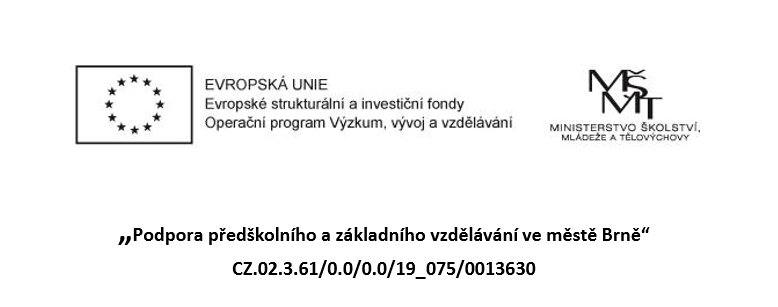 Světelné jevy II. – Stín a polostínZakroužkuj rozžhavená tělesa:Slunce, Měsíc, žárovka, zářivka, plamen svíčkyZakroužkuj bodové zdroje světla:Slunce, Měsíc, hvězdy, zářivka, pouliční lampaZakroužkuj neprůhledné světelné prostředí:Vzduch, voda, sklo, beton, dřevo, keramikaStín je …………………………………………………………………………………………………………….Polostín je ……………………………………………………………………………………………………..